Quarterly Transition Newsletter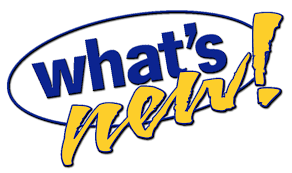 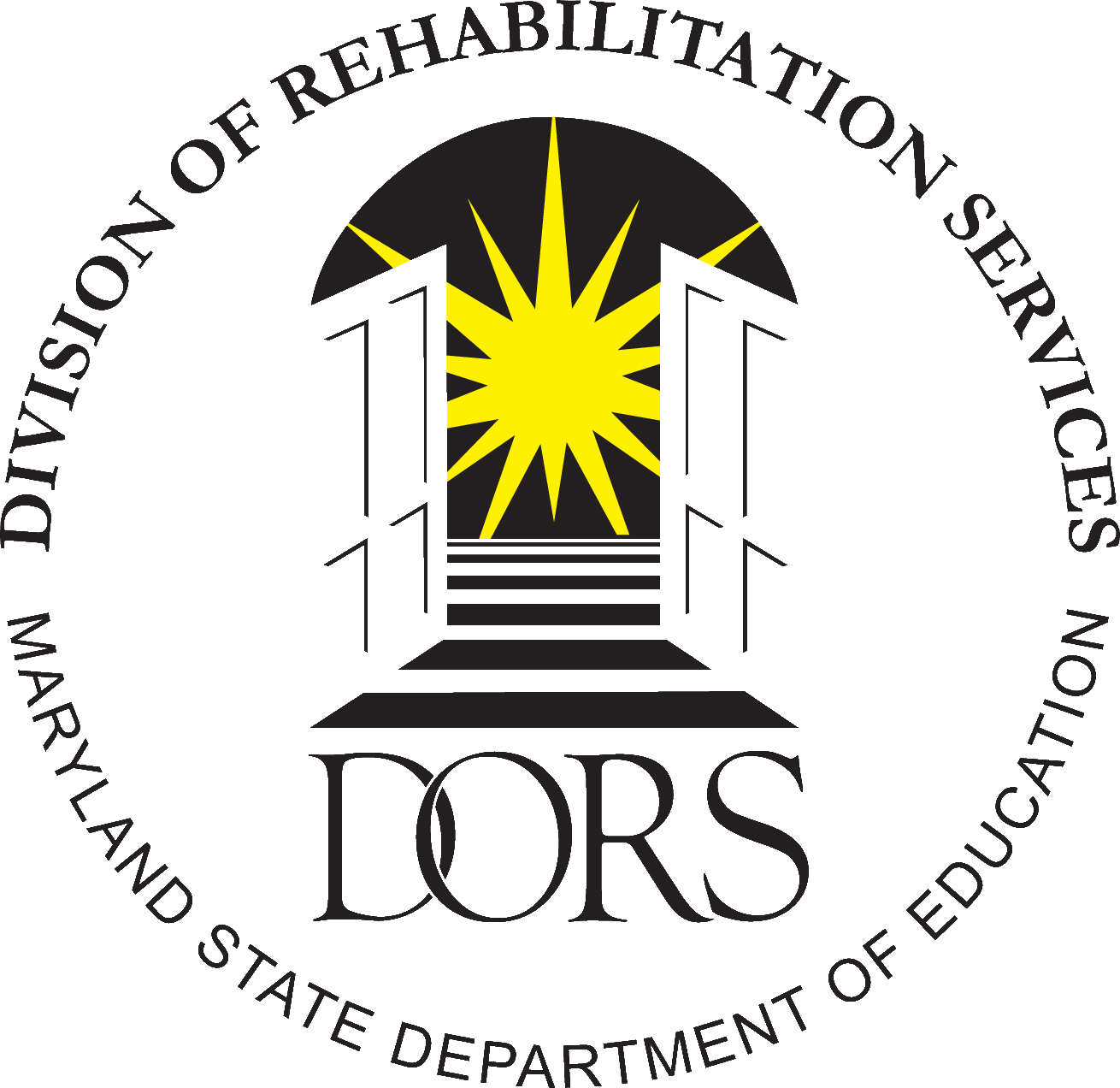 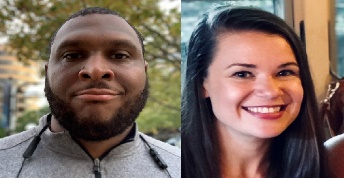 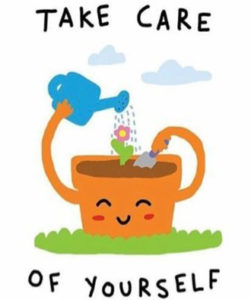 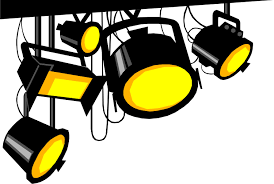 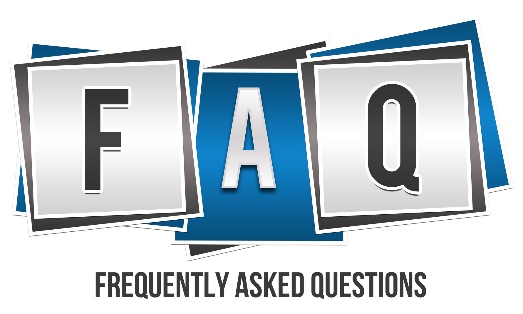 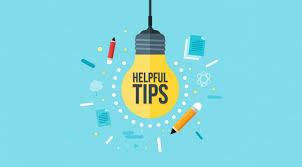 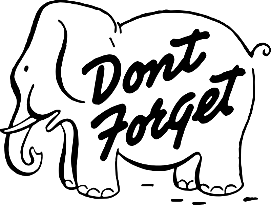 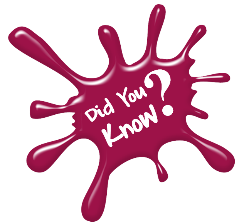 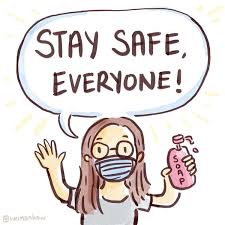 